Anmälan om transport av sluten strålkälla med hög aktivitet TransportörTransportTransportenhetSlutna strålkällor med hög aktivitetAvsändareMottagareUppgifter om anmälarenInnehavare av säkerhetstillstånd:	Det gällande säkerhetstillståndets nummer:	Kontaktuppgifter vid strålsäkerhetsincidenter eller liknandeNamn:		Telefonnummer:	E-postadress / annan:	Transportform	 Landsväg	 Järnväg	 KombinationTransportform	 Landsväg	 Järnväg	 KombinationTransportform	 Landsväg	 Järnväg	 KombinationAvgångsortPlanerad avgångsdag / Ankomstdag i FinlandPlanerad avgångsdag / Ankomstdag i FinlandDestinationsortPlanerad ankomstdagPlanerad ankomstdagRuttBildfil om rutten(valfri)RegisternummerBildfil om transportenhet(valfri)Tilläggsinformation:Tilläggsinformation:Tilläggsinformation:De slutna strålkällornas individuella beteckningar De slutna strålkällornas individuella beteckningar De slutna strålkällornas individuella beteckningar RadionuklidSammanlagd aktivitetReferensdatumFN-nummerFarliga ämnets benämningSlag av kolliIntyg över godkänt kolli eller nummer på specialformcertifikatIntyg över godkänt kolli eller nummer på specialformcertifikatIntyg över godkänt kolli eller nummer på specialformcertifikatDatumAnmälarens namnAnmälarens telefonnummerAnmälarens e-postadress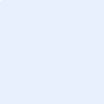 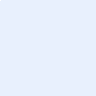 